Connecticut High School Basketball Coaching ClinicClinic sponsored by BSN Sports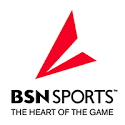 Held in conjunction with CT State Basketball Championship Games at Mohegan Sun and organized by a the CIAC Boys and Girls State Basketball CommitteesDate: Friday, March 20, 2020Place: Mohegan SunTime: First Clinician at 7:00 PMCost: $15.00 per coachScheduled Clinicians 7:00 PM: Jessica Mannetti; Sacred Heart University; 7th year at SHU	Topic: Transition Offense & Team Shooting Drills        7:45 PM: Charley Harbach; State Board Rules Interpreter; Q&A NFHS Rules 8:00 PM: James Cosgrove; Trinity College; 10th year at Trinity	Topic: Team Defense and Practice Planning        8:45 PM: Presentation by BSN on how they can help your program9:00 PM: Tim Sweeney; Connecticut College; 1st year at Conn College	Topic: Skill Development, Decision Making and Competitive Practice IdeasNote: These are our scheduled speakers but are subject to change if necessary.Each coach attending will receive a complimentary ticket to each session for the championship games.  Must show picture ID at Will Call to get your session ticket.For clinic attendees there are a limited number of hotel rooms which will be available in the Sky Tower at Mohegan Sun at a reduced clinic price.* If you are interested in reserving a hotel room please note that on the reservation form and also call Dave Schulz. Cost of a room per night is $250.00 Limited number of rooms on first come basis and this special rate is good until 2/21/20To Register: Check made out to CIAC and send registration form (page 2) to Dave Schulz108 Flax RdFairfield, CT 06824Questions please contact Dave at 203-650-5765 or commishfciac@gmail.comConnecticut High School Basketball Coaching ClinicRegistration FormClinic sponsored by BSN SportsFriday, March 20, 2019Clinicians speak at 7:00, 8:00 and 9:00School You Coach At:____________________________________________Names of Coaches attending and their email:Please print neatly!#1____________________________________________________________________#2____________________________________________________________________#3____________________________________________________________________Cell Number of Your Coach Contact (#1)________________________________________Cost is $15 per coach – Total Enclosed: ___________________Checks payable to CIACThere will be a limited amount of hotel rooms in the Sky Tower at Mohegan Sun 	Cost of a room per night is $250.00 (special clinic rate)_________ - Yes I am interested in a room.  Please contact me (#1) with infoThis special rate is good until Friday, February 21, 2020Call Dave Schulz to check availability – 203-650-5765Send this clinic registration form and check to:Dave Schulz108 Flax RdFairfield, CT 06824Checks payable to CIAC